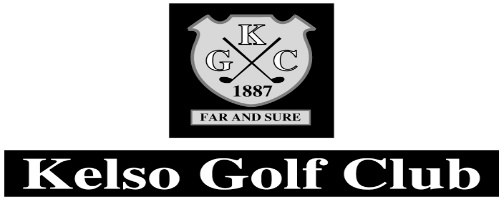 Golf Course Road, Kelso TD5 7SL Tel:- 01573 223009 Email:- secretary@kelsogolfclub.co.ukAPPLICATION FOR MEMBERSHIPFULL NAME  -----------------------------------------------------------------------------------------------------------------------------ADDRESS	 _____________________________________________________________________________________________________________________________________________________________________________POST CODE ____________________	TEL:- _______________        MOBILE___________________________Email:-	______________________________________________________________________________Previous Club			                          Date of Birth		                               HandicapCDH Number:____________________________--------------------------------------------------------------------------------------------------------------------------------------------Occupation_____________________________ Signature________________________________________MEMBERSHIP REQUIRED Please Tick As Appropriate Gents (age 25-65)  ________Gents (Age 65+)_________Junior (15-17)___________Ladies (Age 25-60)  _______Ladies (Age 60+)________Youth (Age 18-25)________Boy/Girl (Under 15)______ Country/Home club_____ Student______Social________ADDITIONAL – PLEASE TICK AS REQUIREDClubhouse Fob	£10        Locker   £15                 Trolley Shed £10   Membership Card       Top Up profile                PROPOSED BY_______________________SECONDED BY_______________________DATE APPLICATION MADE________________________________________________FOR CLUB USE ONLYYDATE APPLICATION MADE___________________PLACED ON WAITING LIST________Y/N_____ADMITTED TO MEMBERSHIP______Y/N               DATE:__________________________